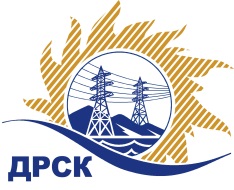 Акционерное Общество«Дальневосточная распределительная сетевая  компания»Протокол № 265/УКС -ВПЗаседания закупочной комиссии по запросу котировок в электронной форме "Мероприятия по строительству и реконструкции для технологического присоединения потребителей Благовещенского района (с. Чигири, заявители: Копчигашев А.А., Соколова Е.П.) к сетям 10-0,4 кВ ", закупка 10914СПОСОБ И ПРЕДМЕТ ЗАКУПКИ: запрос котировок в электронной форме "Мероприятия по строительству и реконструкции для технологического присоединения потребителей Благовещенского района (с. Чигири, заявители: Копчигашев А.А., Соколова Е.П.) к сетям 10-0,4 кВ ", закупка 10914КОЛИЧЕСТВО ПОДАННЫХ ЗАЯВОК НА УЧАСТИЕ В ЗАКУПКЕ: 3 (три) заявки.ВОПРОСЫ, ВЫНОСИМЫЕ НА РАССМОТРЕНИЕ ЗАКУПОЧНОЙ КОМИССИИ: Об утверждении цен поступивших заявок УчастниковО признании заявок соответствующими условиям Документации о закупкеО ранжировке заявокО выборе победителя закупки.РЕШИЛИ:По вопросу № 1:Признать объем полученной информации достаточным для принятия решения.Принять к рассмотрению заявки следующих участников.По вопросу № 2:Предлагается признать заявки:удовлетворяющим по существу условиям Документации о закупке и принять их к дальнейшему рассмотрению.По вопросу № 3:Утвердить ранжировку заявок:По вопросу № 4:Признать Победителем закупки Участника, занявшего 1 (первое) место в ранжировке по степени предпочтительности для Заказчика: ООО "ВостокЭнергоСоюз" ИНН/КПП 2801169250/280101001ОГРН 1122801001300 с ценой заявки не более 3 700 000,00 руб. без учета НДССрок выполнения работ: с момента заключения договора до 30.05.2019Условия оплаты: оплата выполненных работ производится в течение 30 (тридцати) календарных дней с даты подписания актов выполненных работ, на основании выставленных Подрядчиком счетов. Окончательный расчет, за исключением обеспечительного платежа, если это предусмотрено условиями договора, Заказчик обязан произвести в течение 30 (тридцати) календарных дней с даты подписания Заказчиком акта приёмки законченного строительством объекта, по форме КС-11, утвержденной постановлением Госкомстата России от 30.10.1997 г. №71а, на основании выставленного Подрядчиком счета.Инициатору договора обеспечить подписание договора с Победителем не ранее чем через 10 (десять) календарных дней и не позднее 20 (двадцати) календарных дней после официального размещения итогового протокола по результатам закупки.Победителю закупки в срок не позднее 3 (трех) рабочих дней с даты официального размещения итогового протокола по результатам закупки обеспечить направление по адресу, указанному в Документации о закупке, информацию о цепочке собственников, включая бенефициаров (в том числе конечных), по форме и с приложением подтверждающих документов согласно Документации о закупке.Исп. Коротаева Т.В.(4162)397-205Благовещенск ЕИС № 31907604815«04» апреля 2019 №п/пНаименование, адрес и ИНН Участника и/или его идентификационный номерДата и время регистрации заявкиООО Производственно-коммерческая компания "Электросервис" ИНН/КПП 6323033935/632101001	ОГРН 103630105487713.03.2019 13:14ООО "ЭК "Светотехника" ИНН/КПП 2801193968/	280101001	ОГРН 114280100216714.03.2019 04:29ООО "ВостокЭнергоСоюз" ИНН/КПП 2801169250/	280101001	ОГРН 112280100130014.03.2019 07:25№ п/пДата и время внесения изменений в заявкуНаименование участника закупкиЦена заявки на участие в закупке, руб. без НДС113.03.2019 13:14 (MSK +03:00)ООО Производственно-коммерческая компания "Электросервис" ИНН/КПП 6323033935/632101001	ОГРН 10363010548773 892 456,26214.03.2019 04:29 (MSK +03:00)ООО "ЭК "Светотехника" ИНН/КПП 2801193968/	280101001	ОГРН 11428010021673 820 241,70314.03.2019 07:25 (MSK +03:00)ООО "ВостокЭнергоСоюз" ИНН/КПП 2801169250/	280101001	ОГРН 11228010013003 700 000,00№Наименование  Участника закупкиНаличие «желательных условий» в Протоколе разногласий по проекту Договора1ООО "ЭК "Светотехника" ИНН/КПП 2801193968/280101001	ОГРН 1142801002167нет разногласий2ООО "ВостокЭнергоСоюз" ИНН/КПП 2801169250/280101001	ОГРН 1122801001300нет разногласий3ООО Производственно-коммерческая компания "Электросервис" ИНН/КПП 6323033935/632101001	ОГРН 1036301054877нет разногласийМесто в ранжировкеНаименование участника закупкиДата и время регистрации заявкиЦена заявки на участие в закупке, руб. без учета НДСВозможность применения приоритета в соответствии с 925-ПП1 местоООО "ВостокЭнергоСоюз" ИНН/КПП 2801169250/280101001ОГРН 112280100130014.03.19 07:253 700 000,00нет2 местоООО "ЭК "Светотехника" ИНН/КПП 2801193968/280101001ОГРН 114280100216714.03.19 04:293 820 241,70нет3 местоООО Производственно-коммерческая компания "Электросервис" ИНН/КПП 6323033935/632101001	ОГРН 103630105487713.03.19 13:143 892 456,26нетСекретарь комиссии ______________________М.Г. Елисеева